ПРОЕКТУТВЕРЖДЕНРешением Годового общего собрания членов Протокол №  1 от  2  2016 годаУСТАВСаморегулируемой организацииСоюза«Строительное региональное объединение»(новая редакция)г. Краснодар20161.	ОБЩИЕ ПОЛОЖЕНИЯ1.1. Саморегулируемая организация Союз «Строительное региональное объединение», далее именуемое Союз или Саморегулируемая организация, является организацией,  членств лиц, осуществляющих строительство1.2. Полное наименование на русском языке: Саморегулируемая организация Союз «Строительное региональное объединение». Сокращенное наименование на русском языке: СРОС «СРО».1.3. Местонахождение Союза: г. Краснодар 1.4. Союз действует на территории Российской Федерации и   для достижения целей, предусмотренных настоящим Уставом, вправе  создавать  другие некоммерческие организации,  входить в межрегиональные и общероссийские ассоциации саморегулируемых организаций, иные союзы некоммерческих организаций в сфере строительства, реконструкции, капитального ремонта объектов капитального строительства, быть членом торгово-промышленных палат.1.5. Союз с момента внесения данных о саморегулируемой организации  в  государственный реестр саморегулируемых организаций является членом Национального объединения саморегулируемых организаций, основанных на членстве лиц, осуществляющих строительство.1.6. Союз   вправе создавать обособленные  подразделения, в том числе филиалы и представительства, территории Российской Федерации	1.7. Союз  осуществляет свою деятельность в соответствии с Конституцией Российской Федерации, Гражданским кодексом Российской Федерации,  Федеральным законом «О некоммерческих организациях», Федеральным законом «О саморегулируемых организациях», Градостроительным Кодексом Российской Федерации, иными правовыми актами РФ и настоящим Уставом.1.8. В соответствии с законодательством Российской Федерации Союз  является саморегулируемой организацией и вправе использовать при осуществлении своей деятельности слова «саморегулируемая», «саморегулирование» и производные от слова «саморегулирование».1.9. Союз является юридическим лицом с момента его государственной регистрации и  имеет самостоятельный баланс, печать со своим полным наименованием на русском языке, вправе иметь бланки и штампы со своим наименованием, эмблему и иные реквизиты, вправе в установленном законом порядке открывать счета в банках и иных кредитных организациях на территории Российской Федерации.Союз  создается без ограничения срока деятельности.1.10. Союз  является организацией, не имеющей в качестве основной цели своей деятельности извлечение прибыли и не распределяющей полученную прибыль между своими  членами.  1.11. Союз    имеет в собственности обособленное имущество, отвечает по своим обязательствам этим имуществом, может от своего имени приобретать и осуществлять имущественные и неимущественные права, обязанности, быть истцом и ответчиком в суде.1.12. Имущество, переданное Союзу его членами, является собственностью Союза. Члены Союза не отвечают по его обязательствам, а Союз не отвечает по обязательствам своих членов, если иное не установлено  законодательством РФ и настоящим Уставом.1.13. Союз  осуществляет владение, пользование и распоряжение находящимся в его собственности имуществом для достижения целей, определенных  настоящим Уставом  и назначением имущества. 1.14. Вмешательство в деятельность Союза государственных, общественных или иных органов, учреждений или организаций не допускается за исключением случаев, когда это обусловлено их правами по осуществлению надзорных или контрольных функций в соответствии с действующим законодательством и только в пределах и способами, прямо указанными в законодательстве РФ. 1.15. Союз не отвечает по обязательствам Российской Федерации, субъектов РФ, муниципальных образований. 1.16. Союз несет ответственность за сохранность документов, обеспечивает передачу на государственное хранение документов, имеющих научно-историческое значение в государственные архивы в соответствии с действующим законодательством РФ.ЦЕЛИ И ПРЕДМЕТ  ДЕЯТЕЛЬНОСТИ  СОЮЗА2.1. Основными целями  Союза являются:предупреждение причинения вреда жизни или здоровью физических лиц, имуществу физических или юридических лиц, государственному или муниципальному имуществу, окружающей среде, жизни или здоровью животных и растений, объектам культурного наследия (памятникам истории и культуры) народов Российской Федерации вследствие недостатков работ, которые оказывают влияние на безопасность объектов капитального строительства и выполняются членами Союза;повышение качества  строительства, реконструкции, капитального ремонта объектов капитального строительства;2.2. Предметом деятельности Союза   являются разработка, утверждение и контроль за соблюдением членами Союза,  требованийдокументов2.3. Союз  действует на основе следующих принципов: осуществление деятельности  членами Союза  в соответствии с международными соглашениями о стандартах профессиональной деятельности; требованиями и правилами, установленными действующим законодательством Российской Федерации в области осуществления строительства, в том числе техническими регламентами; настоящим Уставом и внутренними стандартами и правилами Союза;добровольное вступление в число его членов и выход  из числа членов Союза  в порядке, определенном настоящим Уставом;равенство в правах и обязанностях  всех  членов Союза;саморегулирование, информационная открытость;  _ контроль за деятельностью органов управления Союза и его членов;создание законными средствами благоприятных условий для деятельности членов Союза  и повышения их конкурентоспособности.ФУНКЦИИ СОЮЗА3.1. Для достижения своих целей Союз обязан:3.1.1.  разработать и утвердить документы, предусмотренные ,   осуществлять контроль за соблюдением членами Союза требований этих документов, а так же  применять меры дисциплинарного воздействия, предусмотренные  Союзом,  в отношении членов за несоблюдение  требований этих документов;3.1.2. в целях обеспечения доступа к информации о своей деятельности и деятельности своих членов размещать  на своем сайте в сети "Интернет" информацию и документы, установленные требованиями Федерального закона  «О саморегулируемых организациях» и Градостроительного кодекса РФ.3.1.3. в отношении каждого лица, принятого в члены Союза, вести  дело члена саморегулируемой организации и организовать его хранение, в объемеустановленном Градостроительным кодексом РФ.3.1.4. сформировать компенсационны фонд саморегулируемой организации, в порядке и размере, установленном Градостроительным кодексом РФ и  разделом 6 настоящего Устава;3.1.5. в пределах средств компенсационн фонд нести ответственность по обязательствам  своих членов, возникшим  вследствие причинения вреда, в порядке и случаях, установленных Градостроительным кодексом РФ и  разделом 6 настоящего Устава;3.1.6. вести реестр членов  саморегулируемой организации, в порядке предусмотренном Градостроительным кодексом РФ и Федеральным законом «О саморегулируемых организациях»3.1.7. разработать и установить  условия членства в Союзе, в том числе условия  вступления  и исключения из членов Союза; 3.1.8. разработать и установит меры по предотвращению или урегулированию  конфликта интересов в настоящем уставе, стандартах и правилах саморегулируемой организации;3.1.7. осуществлять иные функции, установленные Градостроительным кодексом РФ, Федеральным законом «О саморегулируемых организациях» и настоящим Уставом.3.2. Для достижения своих целей Союз вправе:3.2.1.  разработать и утвердить документы, предусмотренные пункт 2.2. настоящего Устава,     осуществлять контроль за соблюдением членами Союза требований этих документов а так же  применять меры дисциплинарного воздействия, предусмотренные  Союзом,  в отношении членов за несоблюдение  требований этих документов;3.2.2. осуществлять контроль за соблюдением членами Союза требований технических регламентов в процессе осуществления строительства, реконструкции, капитального ремонта объектов капитального строительства, применять меры дисциплинарного воздействия, предусмотренные  Союзом,  в отношении членов за несоблюдение  требований технических регламентов;3.2.3. рассматривать жалобы на действия членов саморегулируемой организации и дела о нарушении ее членами требований стандартов и правил саморегулируемой организации, условий членства в саморегулируемой организации в соответствие с Правилами саморегулирования Саморегулируемой организации Союза «Строительное региональное объединение». «Порядок рассмотрения обращений и жалоб на действия членов  Саморегулируемой организации Союза «Строительное региональное объединение»;	3.2.4. от своего имени оспаривать в установленном законодательством Российской Федерации порядке любые акты, решения и (или) действия (бездействие) органов государственной власти Российской Федерации, органов государственной власти субъектов Российской Федерации и органов местного самоуправления, нарушающие права и законные интересы саморегулируемой организации, ее члена или членов либо создающие угрозу такого нарушения;	3.2.5.  участвовать в обсуждении проектов федеральных законов и иных нормативных правовых актов Российской Федерации, законов и иных нормативных правовых актов субъектов Российской Федерации, государственных программ по вопросам, связанным с предметом саморегулирования, а также направлять в органы государственной власти Российской Федерации, органы государственной власти субъектов Российской Федерации и органы местного самоуправления заключения о результатах проводимых ею независимых экспертиз проектов нормативных правовых актов;	3.2.6. вносить на рассмотрение органов государственной власти Российской Федерации, органов государственной власти субъектов Российской Федерации и органов местного самоуправления предложения по вопросам формирования и реализации соответственно государственной политики и осуществляемой органами местного самоуправления политики в отношении предмета саморегулирования;	3.2.7. запрашивать в органах государственной власти Российской Федерации, органах государственной власти субъектов Российской Федерации и органах местного самоуправления информацию и получать от этих органов информацию, необходимую для выполнения саморегулируемой организацией возложенных на нее федеральными законами функций, в установленном федеральными законами порядке;	3.2.8. создать постоянно действующий Третейский суд для разрешения споров, возникающих между членами Союза, а также между ними и потребителями произведенных членами Союза  работ, услуг, иными лицами в соответствии с законодательством о третейских судах и соглашением сторон;	3.2.9. представлять интересы своих членов в их отношениях с федеральными органами государственной власти, органами государственной власти субъектов Российской Федерации, органами местного самоуправления, а также с международными профессиональными организациями;	3.2.10. организовывать профессиональное обучение, подготовку, переподготовку, повышение квалификации и аттестацию работников членов Союза, если иное не установлено законодательством РФ;	3.2.11. содействовать общественным объединениям и объединениям юридических лиц, осуществляющим общественный контроль за соблюдением законодательства Российской Федерации и иных нормативных правовых актов о контрактной системе в сфере закупок.	3.3. Союз, наряду с определенными пунктом 3.2. настоящего Устава правами, имеет иные права, если ограничение его прав не предусмотрено федеральным законом и (или) его учредительными документами.3.4. Саморегулируемая организация не вправе осуществлять деятельность и совершать действия, влекущие за собой возникновение конфликта интересов саморегулируемой организации и интересов ее членов или создающие угрозу  возникновение такого конфликта.4. ИСТОЧНИКИ ФОРМИРОВАНИЯ ИМУЩЕСТВА СОЮЗАИ ЕГО ХОЗЯЙСТВЕННАЯ ДЕЯТЕЛЬНОСТЬ4.1. Источниками  формирования имущества Союза  являются:	вступительные (единовременные) взносы в размере, утвержденном решением Общего собрания членов Союза (размер, порядок уплаты, целевое использование, осуществляется в соответствие с Положением о вступительном и регулярных членских взносах Саморегулируемой организации Союз «Строительное региональное объединение»). членские (регулярные) взносы,  ежеквартально  уплачиваемые членами Союза  в размере, утвержденном Общим собранием членов Союза (размер, порядок уплаты, целевое использование, осуществляется в соответствие с Положением о вступительном и регулярных членских взносах  Саморегулируемой организации Союз «Строительное региональное объединение»);единовременные целевые взносы, уплачиваемые членами Союза  в соответствии с  решением Общего собрания членов Союза;обязательные взносы в компенсационны фонд, уплачиваемые членами Союза  в порядке и размере, утвержденном  Общим собранием членов Союза (порядок формирования, использования, пополнения, осуществляется в соответствие с );ежегодные членские взносы, уплачиваемые членами Союза  в размере, утвержденном Общим собранием членов Союза (размер, порядок уплаты, целевое использование, осуществляется в соответствие с Положением о вступительном и регулярных членских взносах  Саморегулируемой организации Союз «Строительное региональное объединение»)  на содержание Национального объединения саморегулируемых организаций, основанных  на членстве лиц осуществляющих строительство;добровольные имущественные взносы и пожертвования;средства, полученные от оказания услуг по предоставлению информации, раскрытие которой может предоставляться на платной основе, от продажи информационных материалов, от оказания образовательных и консультационных услуг, связанных с предпринимательской деятельностью, коммерческими или профессиональными интересами членов Союза;доходы от деятельности, осуществляемой Союзом  в соответствии с настоящим Уставом;доходы, полученные от размещения денежных средств на банковских депозитах;другие, не запрещенные законодательством Российской Федерации, поступления.4.2. Если иное не предусмотрено федеральными законами,  Союз  не вправе осуществлять  действия и совершать  сделки, перечень которых установлен  п.3 ст.14 Федерального закона от 01.12.2007 N 315-ФЗ "О саморегулируемых организациях".ЧЛЕНСТВО В СОЮЗЕ. ПОРЯДОК ПРИЕМА В ЧЛЕНЫ,  ИСКЛЮЧЕНИЯ ИЗ ЧЛЕНОВ СОЮЗА.ПРАВА И ОБЯЗАННОСТИ ЧЛЕНОВ СОЮЗА.5.1. Членами Союза  могут быть  юридические лица, в том числе иностранные юридические лица,  и индивидуальные предприниматели, осуществляющие строительство, реконструкцию, капитальный ремонт объектов капитального строительства;  признающие положения учредительных документов Союза, стандарты и  правила саморегулирования, содержащиеся во внутренних документах Союза; соответствующие принятым Союзом  требованиям к выдаче свидетельств о допуске к одному или нескольким видам работ, которые оказывают влияние на безопасность объектов капитального строительства и решение вопросов по выдаче свидетельства о допуске к которым, отнесено общим собранием членов  саморегулируемой организации к сфере деятельности саморегулируемой организации.5.2.Членство в Союзе является обязательным для круга лиц, определенного Градостроительным кодексом Российской Федерации. Число членов Союза не ограничено. Члены Союза имеют равные права и несут равные обязанности. Союз  осуществляет учет членов в реестре в соответствие с Правилами саморегулирования Саморегулируемой организации Союз  «Строительное региональное объединение» «Порядок ведения реестра членов  Саморегулируемой организации Союз  «Строительное региональное объединение»5.3. Членом Союза  не может быть юридическое лицо, индивидуальный предприниматель:в отношении, которого вступило в законную силу решение арбитражного суда о признании его банкротом;- не возместивший потребителям работ, иным лицам  причиненный вред жизни или здоровью физических лиц, имуществу, окружающей среде в результате осуществления предпринимательской деятельности  в сфере  строительства, реконструкции, капитального ремонта объектов капитального строительства, возникший вследствие недостатков работ, которые оказывают влияние на безопасность объектов капитального строительства и  установленный в судебном порядке. 5.4. Член Союза  несет ответственность за качество выполнения   работ по  строительству, реконструкции, капитальному ремонту объектов капитального строительства, и их соответствие обязательным нормативно-техническим требованиямв соответствие Правилами саморегулирования  Саморегулируемой организации Союз «Строительное региональное объединение». «Правила обеспечения имущественной ответственности членов Союза перед потребителями и иными лицами»5.5. Для приема в члены Союза кандидат представляет в Совет директоров Союза заявление с указанием вида или видов работ,  на допуск к которым, он намерен получить свидетельство.К заявлению прилагаются документы, подтверждающие регистрацию юридического лица или индивидуального предпринимателя в качестве субъекта предпринимательской деятельности, а также документы, подтверждающие соответствие индивидуального предпринимателя или юридического лица требованиям к выдаче свидетельства о допуске к определенному виду или видам работ, которые оказывают влияние на безопасность объектов капитального строительства.5.6. Кандидат в члены Союза обязан представить копию выданного другой саморегулируемой организацией того же вида свидетельства о допуске к виду или видам работ, которые оказывают влияние на безопасность объектов капитального строительства, в случае, если кандидат является членом другой саморегулируемой организации того же вида;  либо указать в заявлении об отсутствии указанного документа.  5.7. Решение о приеме в члены Союза и о выдаче Свидетельства о допуске к определенному виду или видам работ, которые оказывают влияние на безопасность объектов капитального строительства принимается Советом директоров Союза  на основании заявления индивидуального предпринимателя или юридического лица, отвечающего требованиям пунктов 5.1. - 5.6. настоящего Устава. Не позднее тридцати дней с даты поступления в Союз  соответствующего заявления о приеме в члены Союза, Союз должен направить или вручить решение  Совета директоров заявителю. 5.8. Члену Союза  выдается свидетельство о членстве в Союзе и  свидетельство о допуске к виду или видам работ, которые оказывают влияние на безопасность объектов капитального строительства.5.9. Кандидату в члены Союза может быть отказано в приеме в члены. Не позднее тридцати дней с даты поступления в Союз  соответствующего заявления о приеме в члены Союза, Союз должен направить или вручить решение  Совета директоров заявителю. Решение об отказе в приеме индивидуального предпринимателя или юридического лица в члены Союза принимается Советом директоров Союза в случаях:непредставления индивидуальным предпринимателем или юридическим лицом в полном объеме документов, предусмотренных пунктом 5.1.- 5.6. настоящего Устава;несоответствия индивидуального предпринимателя или юридического лица требованиям к выдаче свидетельства о допуске по заявленному виду или видам работ, которые оказывают влияние на безопасность объектов капитального строительства;- наличия у индивидуального предпринимателя или у юридического лица выданного другой саморегулируемой организацией того же вида свидетельства о допуске к определенному виду или видам работ, которые оказывают влияние на безопасность объектов капитального строительства и не указанные в заявлении.5.10. Решения Союза  о приеме в члены, об отказе в приеме в члены саморегулируемой организации, его бездействие при приеме в члены саморегулируемой организации могут быть обжалованы в арбитражный суд.Отказ в приеме индивидуального предпринимателя или юридического лица в члены Союза  или бездействие Союза не является препятствием для повторного обращения в Союз в целях принятия в члены Союза, после устранения допущенных нарушений.5.11. Членство в  Союзе прекращается в случае:5.11.1. добровольного выхода члена Союза  из Союза;5.11.2. исключения индивидуального предпринимателя или юридического лица из числа членов Союза по решению саморегулируемой организации;5.11.3. смерти индивидуального предпринимателя - члена Союза или ликвидации юридического лица - члена Союза.5.11.4. принятия Общим собранием Союза решения о реорганизации или ликвидации Союза.5.12. Добровольный выход из состава Союза  осуществляется  путем подачи членом Союза  письменного заявления о выходе, которое служит основанием для исключения данного лица из реестра членов Союза.Членство прекращается со дня поступления в Союз заявления члена Союза  о добровольном прекращении его членства.5.13. Индивидуальный предприниматель или юридическое лицо  могут быть исключены из числа членов Союза в случаях и порядке,  предусмотренном Градостроительным кодексом РФ, Уставом Союза и  иными внутренними документами Союза, в том числе:5.13.1. по решению Общего собрания Союза, в случаях:  -несоблюдение  членом Союза требований технических регламентов, повлекшее за собой причинение вреда;- неоднократного в течение одного года или грубого нарушения членом Союза требований к выдаче свидетельств о допуске, требований технических регламентов, правил контроля в области саморегулирования, требований стандартов Союза и требований правил саморегулирования;- неоднократной неуплаты в течение одного года или несвоевременной уплаты в течение одного года членских взносов в сроки, определенные Общим собранием;- невнесения взноса в компенсационный фонд в сроки, определенные Общим собранием;-неоднократного в течении одного года привлечения  члена Союза к ответственности  за нарушение миграционного законодательства.5.13.2.  по решению Совета директоров, в случае:--отсутствия у индивидуального предпринимателя или юридического лица свидетельства о допуске хотя бы к одному виду работ, которые оказывают влияние на безопасность объектов капитального строительства.5.14. Решение Союза об исключении из членов Союза может быть обжаловано в арбитражный суд.5.15. Выписка из соответствующего протокола Общего собрания Союза  об исключении члена Союза и (или)  выписка из решения Совета директоров  размещается на официальном сайте Союза  в сети Интернет.5.16. Исключенное из Союза  лицо вправе получить выписку из соответствующего протокола об исключении из членов  Союза или заверенную копию распоряжения Директора Союза (в случае добровольного выхода из членов Союза) и обязано сдать документ, подтверждающий членство в Союзе, в течение двух недель с момента принятия соответствующего решения об исключении.Лицо, исключенное из Союза, не вправе ссылаться на членство в Союзе с момента исключения. Союз  на своем сайте в сети Интернет, а также в средствах массовой информации сообщение о  недействительности указанного документа в случае, если бывший член Союза не вернет указанный документ.5.17. Лицу, прекратившему членство в Союзе, не возвращаются уплаченные вступительный взнос, членские взносы,  иные целевые взносы и взнос в компенсационный фонд, за исключением случаев предусмотренных законодательством Российской Федерации.  	5.18. Члены Союза  имеют право:участвовать в управлении делами  Союза, в том числе избирать и быть избранными в Совет директоров Союза, Ревизионную комиссию иные выборные органы Союза ;вносить в Совет директоров Союза  предложения по совершенствованию деятельности Союза;пользоваться всеми видами помощи и услуг (организационных, юридических, информационных, образовательных), предоставляемых Союзом  своим членам;обращаться в Союз  за защитой своих законных прав и интересов;получать информацию о деятельности Союза в срок не более 30 дней с момента подачи письменного запроса  о предоставлении информации на имя Директора Союза. передавать имущество в собственность Союза; 	- выйти из Союза в порядке, предусмотренном законодательством Российской Федерации, настоящим Уставом и внутренними документами Союза;	-обжаловать решения органов Союза, влекущие гражданско-правовые последствия, в случаях и в порядке, которые предусмотрены законом;- требовать, действуя от имени Союза, возмещения причиненных Союзу убытков;оспаривать, действуя от имени Союза, совершенные Союзом сделки по основаниям, предусмотренным статьей 174 Гражданского кодекса РФ или  иными законами, регламентирующими деятельность Союза, и требовать применения последствий их недействительности, а также применения последствий недействительности ничтожных сделок Союза;иметь иные права, предусмотренные законодательством Российской Федерации, настоящим Уставом,  иными внутренними  документами Союза, решениями органов управления Союза.	5.19. Члены Союза  обязаны:соблюдать требования законодательства РФ, федеральных и региональных норм (технических регламентов, стандартов), Устава Союза, стандартов и правил саморегулирования, а также иных обязательных документов, принятых Общим собранием Союза, решения органов управления Союза;своевременно вносить вступительный, членские и целевые взносы в порядке и размере, установленном Общим собранием;вносить взнос в компенсационны фонд в порядке и размере, установленном Общим собранием Союза на основании норм Градостроительного кодекса РФ;предоставлять информацию о своей деятельности в соответствии с законодательством РФ в составе и в порядке, определенном внутренними документами Союза, в том числе по запросу любого органа управления, либо органов контроля Союза;обеспечивать возможность осуществления контроля за своей деятельностью со стороны Союза по основаниям и в пределах, установленных законодательством РФ, а также стандартами и правилами саморегулирования принятыми в Союзе; применять все разумные меры для предупреждения причинения вреда вследствие недостатков работ, которые оказывают влияние на безопасность объектов капитального строительства;не допускать нарушения правил деловой этики, устранять или уменьшать конфликт интересов членов саморегулируемой организации, их работников;не допускать осуществление деятельности в ущерб иным субъектам предпринимательской деятельности;нести иные обязанности, вытекающие из действующего законодательства Российской Федерации, настоящего Устава, решений органов управления Союза.6. КОМПЕНСАЦИОННЫФОНД И СТРАХОВАНИЕ6.1. 6..  Компенсационны фондСоюза  формирутся за счет взносов членов Союза. 6.. Размер взносов в компенсационны фонд Союз, порядок формирования, определения возможных способов размещения средств компенсационн фонд устанавливаются Союза.6.. 6.. В Союзе установлено требование к страхованию его членами гражданской ответственности, которая может наступить в случае причинения вреда вследствие недостатков работ, которые оказывают влияние на безопасность объектов капитального строительства.	Порядок и условия страхования гражданской ответственности определяются Правилами саморегулирования Саморегулируемой организации Союз  «Строительное региональное объединение» «Требования о страховании членами  Саморегулируемой организации Союз  «Строительное региональное объединение» гражданской ответственности в случае причинения вреда вследствие недостатков работ, которые оказывают влияние на безопасность объектов капитального строительства».ОРГАНЫ УПРАВЛЕНИЯ Союза.Органами управления Союза  являются: Высший орган управления - Общее собрание членов Союза; Постоянно действующий коллегиальный орган управления - Совет директоров Союза возглавляемый Председателем; Исполнительный орган  - Директор.ОБЩЕЕ СОБРАНИЕ ЧЛЕНОВ СОЮЗА8.1. Общее собрание членов Союза  является высшим органом управления Союза  и созывается ежегодно не позднее 6 месяцев после окончания календарного года. Общее собрание Союза может проводиться в форме совместного присутствия либо заочного голосования (опросным путем).8.2. Ежегодное Общее собрание созывается по решению Совета директоров Союза, принимаемому не  позднее чем за 30 дней до даты его проведения.8.3. Внеочередное Общее собрание может быть созвано по инициативе  1/5 членов Союза, 2/3 членов Совета директоров Союза, а также по инициативе Ревизионной комиссии и  Директора. Извещение  членов Союза о проведении Общего Собрания осуществляется путем оповещения их соответствующим письменным уведомлением, размещенным на       официальном сайте Союза в сети Интернет.Извещение может осуществляться путем размещения информации о предстоящем собрании в открытом доступном для всех членов месте, в том числе в средствах массовой информации, а так же  направляться по  электронной почте в порядке, установленном Положением об электронном документообороте Саморегулируемой организации  Союза «Строительное региональное объединение». Сообщение должно быть направлено (опубликовано) не позднее, чем за две недели до дня проведения Общего Собрания. Сообщение о проведении Общего Собрания членов Союза должно содержать наименование и место нахождения Союза, дату, время и место проведения Общего Собрания членов Союза; вопросы, включенные в повестку дня Общего Собрания членов Союза.8.4. Общее собрание открывается Председателем  Совета директоров Союза, а в его отсутствие -  заместителем Председателя Совета директоров  Союза. Председательствующий организует выборы Счетной комиссии и иных органов, необходимых для проведения Общего собрания.Председательствующий ведет Общее собрание в соответствии с повесткой дня, утвержденной Советом директоров Союза. 8.5. К компетенции  Общего собрания членов Союза относятся следующие вопросы:утверждение устава Союза, внесение в него изменений;избрание тайным голосованием членов Совета директоров Союза, досрочное прекращение полномочий Совета директоров, досрочное прекращение полномочий отдельных его членов;избрание тайным голосованием Председателя Совета директоров Союза, досрочное прекращение его  полномочий;избрание на должность Директора, досрочное освобождение его от должности;установление размеров вступительного и регулярных членских взносов и порядка их уплаты, условий членства;установление размеров взносов в компенсационны фонд Союза, порядка формирования, определения возможных способов размещения средств компенсационн фонд Союза;утверждение документов, предусмотренных пунктом 2.2. настоящего Устава;принятие решения об исключении из членов Союза, за исключением  случаев, предусмотренных пунктом 9.5. 22.  настоящего Устава;принятие решения о прекращении действия свидетельства о допуске к работам, которые оказывают влияние на безопасность объектов капитального строительства за исключением  случаев, предусмотренных подпунктом 2 пункта 9.5.5.  настоящего Устава;принятие решения об участии Союза в некоммерческих организациях, в том числе о вступлении в ассоциацию (союз) саморегулируемых организаций, торгово-промышленную палату, выходе из состава членов этих некоммерческих организаций;в соответствие с законодательством РФ определение перечня видов работ, которые оказывают влияние на безопасность объектов капитального строительства и решение вопросов по выдаче свидетельств о допуске к видам работ,  которые относятся к сфере деятельности Союза;установление компетенции исполнительного органа Союза  и порядка осуществления им руководства текущей деятельностью Союза;определение приоритетных направлений деятельности Союза, принципов формирования и использования его имущества;утверждение отчетов Совета  директоров и Директора, Ревизионной комиссии Союза, предоставляемых в сроки, установленные законодательством РФ;утверждение сметы Союза, внесение в нее изменений, утверждение годовой бухгалтерской отчетности;рассмотрение жалобы лица, исключенного из членов Союза, на необоснованность принятого Советом директоров Союза решения об исключении  из членов и принятие решения по такой жалобе;принятие решения о преобразовании, реорганизации и ликвидации Союза, назначение членов ликвидационной комиссии или ликвидатора;принятие решения о добровольном исключении сведений о саморегулируемой организации из государственного реестра саморегулируемых организаций;избрание Ревизионной комиссии, принятие решений о досрочном прекращении ее полномочий или полномочий ее членов;утверждение Положения о Ревизионной комиссии;утверждение Положения о постоянно действующем Третейском суде Союза;принятие решения о применяемых в Союзе  способах обеспечения имущественной ответственности членов  саморегулируемой организации перед потребителями произведенных им работ и иными лицами;8.6. Вопросы перечисленные в п.п. 1-18 п. 8.5. настоящего Устава относятся к исключительной  компетенции Общего собрания членов Союза.8.7. Каждый член Союза  имеет на собрании один голос. Общее собрание членов Союза  правомочно, если в указанном собрании участвует более половины его членов. 8.8. При отсутствии кворума через один час после назначенного времени проведения Общего собрания (если этот срок не будет продлен большинством фактически присутствующих участников Общего собрания), Общее собрание признается несостоявшимся.8.9. В течение 5 дней с первоначально назначенной даты несостоявшегося Общего собрания Советом директоров Союза  назначается новая дата проведения повторного Общего собрания, которое должно быть проведено не позднее 30 дней с первоначально назначенной даты  несостоявшегося Общего собрания. 8.10. При отсутствии кворума и признания Общего собрания несостоявшимся,  повторное Общее собрание должно быть проведено с той же повесткой дня. 8.11. Решение общего собрания членов Союза может быть принято без проведения собрания или заседания путем проведения заочного голосования (опросным путем), за исключением принятия решений по вопросам, предусмотренным  пунктами п.п. 1-6, 10,13-15, 17-19 п. 8.5. настоящего Устава. Такое голосование может быть проведено путем обмена документами посредством почтовой, телеграфной, телетайпной, телефонной, электронной или иной связи, обеспечивающей аутентичность передаваемых и принимаемых сообщений и их документальное подтверждение.8.12.  Голосование опросным путем осуществляется с помощью бюллетеней. Совет директоров Союза утверждает форму и текст бюллетеня, который должен содержать обязательные реквизиты:- полное и сокращенное наименование Союза на русском языке;- формулировку каждого вопроса, поставленного на голосование, и очередность его рассмотрения;- варианты голосования по каждому вопросу, поставленному на голосование, выраженные формулировками "за", "против", "воздержался".В бюллетене для голосования также должно быть указано право члена Союза вносить предложения о включении в повестку дня дополнительных вопросов.8.13. При проведении общего собрания членов Союза опросным путем члены Союза должны иметь возможность ознакомиться до начала голосования со всеми необходимыми материалами и документами. Данная возможность предоставляется путем размещения необходимых материалов на официальном сайте Союза не позднее чем за 20 дней до даты до даты окончания приема документов с итогами голосования.Члены Союза должны быть оповещены о сроках окончания процедуры голосования. Срок окончания процедуры голосования устанавливается Советом директоров Союза, но не может быть менее 20 календарных дней,  и указывается в уведомлении о проведении общего собрания членов Союза.В случае проведения общего собрания членов Союза в форме заочного голосования Директор Союза оповещает всех членов Союза о предлагаемой повестке дня в срок не менее чем за 40 дней до даты окончания приема документов с итогами голосования путем направления письма, содержащего вопросы повестки дня и другие данные (порядок ознакомления членов Союза с информацией, материалами, предоставляемыми членам Союза до проведения общего собрания членов, срок окончания процедуры голосования, т.е. срок окончания приема бюллетеней с итогами голосования, адрес, куда члену Союза необходимо направлять бюллетени).8.14. Члены Союза вправе внести в повестку дня дополнительный вопрос путем направления предложения в адрес Союза, с таким учетом, чтобы данные предложения поступили в Союз не позднее чем за 30 дней до даты окончания приема документов с итогами голосования. Включение дополнительного вопроса/ отказ во включении в повестку дня общего собрания осуществляется по решению Совета директоров Союза. 8.15. При внесении в повестку дня общего собрания членов Союза дополнительных вопросов, вынесенных на голосование опросным путем, Директор Союза обязан направить всем членам Союза бюллетени для голосования, содержащие только дополнительные вопросы.8.16. Бюллетень заполняется членом Союза. При голосовании опросным путем в бюллетене членом Союза выбирается только один из возможных вариантов голосования.Бюллетень, в котором отсутствует фамилия, имя, отчество индивидуального предпринимателя - члена Союза/ наименование юридического лица- члена Союза, фамилия, инициалы лица, действующего по доверенности от имени члена Союза,   и/или подписи, печати члена Союза, а также содержащий противоречивые данные по итогам голосования, не позволяющие определить волеизъявление члена при голосовании по одному или нескольким вопросам, признается недействительным и при подсчете голосов не участвует. В случае подписания  бюллетеня лицом по доверенности, вышеназванная доверенность должна быть приложена к бюллетеню, при отсутствии доверенности -  бюллетень признается недействительным и при подсчете голосов не участвует.Если бюллетень для голосования содержит несколько вопросов, поставленных на голосование, и правила заполнения нарушены не по всем вопросам, содержащимся в бюллетене, то бюллетень признается недействительным в той части, в которой не соблюден указанный выше порядок. В этом случае подсчет голосов производится в той части бюллетеня, в которой вышеуказанный порядок соблюден.8.17.Решения Общего собрания по вопросам и документам, предусмотренным подпунктами 1-6,8-16 пункта 8.5. настоящего Устава; изменения, внесенные в документы, решения о признании их утратившими силу, считаются принятыми Союзом, если за принятие этих документов, изменений, решений проголосовали более чем 2/3 от общего числа членов Союза, присутствующих на Общем собрании.Решения Общего собрания по вопросам и документам, предусмотренным подпунктом 7 пункта 8.5. настоящего Устава, изменения, внесенные в эти документы, решения о признании их утратившими силу считаются принятыми Союзом, если за принятие этих документов, изменений, решений проголосовали более чем пятьдесят процентов общего числа членов Союза,  и вступают в силу не ранее чем через десять дней после дня их принятия.Решение по подпунктам 17-18 пункта 8.5. настоящего Устава  принимается единогласно всеми членами Союза присутствующими на Общем собрании членов Союза. Решения по иным вопросам принимаются простым большинством голосов присутствующих на Общем собрании членов Союза. 8.18. Решения Общего собрания оформляются протоколом Общего собрания членов Союза, который ведет секретарь, избираемый Общим собранием. Протокол подписывают председательствующий и секретарь не позднее 5 рабочих дней после даты проведения Общего собрания. Он составляется в произвольной форме с обязательным указанием даты, времени и места проведения общего собрания, информации о лице, осуществляющем подсчет голосов, числа членов, принявших участие в собрании и  подсчетом количества голосов, необходимых для принятия решения по каждому вопросу повестки дня.В протоколе о результатах заочного голосования  дополнительно должны быть указаны: дата, до которой принимались документы, содержащие сведения о голосовании общего собрания членов Союза и сведения о лицах, принявших участие в голосовании.За содержание и своевременность оформления указанного протокола отвечает председательствующий на Общем собрании.Оформленный надлежащим образом протокол Общего собрания передается Директору Союза, который обязан обеспечить его сохранность и  исполнение принятых решений.Протокол Общего собрания подлежит размещению на официальном сайте Союза в сроки, установленные законодательством РФ.СОВЕТ ДИРЕКТОРОВ СОЮЗА9.1. Постоянно действующим коллегиальным органом управления  Союза является Совет директоров Союза (далее – Совет директоров), члены которого избираются Общим собранием Союза  тайным голосованием сроком на 2 года. 9.2. Совет директоров осуществляет свою деятельность в рамках Конституции Российской Федерации, в соответствии с действующим законодательством Российской Федерации, субъектов Российской Федерации, Уставом Союза, Положением о Совете директоров Союза. 9.3. Возглавляет Совет директоров, руководит его деятельностью, председательствует на заседаниях Совета директоров Союза Председатель Совета директоров. В отсутствие Председателя  председательствовать на заседании Совета директоров может Заместитель Председателя, который  избирается  Советом  директоров Союза. 9.4. Председатель Совета директоров Союза  подписывает документы, утвержденные Советом директоров Союза, трудовой договор с Директором, иные документы от имени Союза в рамках своей компетенции, подписывает договора о сотрудничестве нефинансового характера с некоммерческими организациями и государственными органами и организациями.              	9.5. К компетенции Совета директоров относятся  вопросы, не относящиеся к компетенции Общего собрания и Директора, в том числе:9.5.1. создание специализированных органов Союза, утверждение положений о них и правил осуществления ими деятельности; принятие решений о досрочном прекращении их полномочий или о досрочном прекращении полномочий их членов;9.5.2. принятие решений о создании территориальных отделов и обособленных подразделениях Союза и утверждение положений о них;9.5.3. принятие решений о датах созыва и повестке дня очередных и внеочередных Общих собраний, утверждение форм и текста  бюллетеней при проведении заочного голосования;9.5.4. утверждение  отчетов  руководителей специализированных органов Союза;9.5.5. принятие решений о применении мер дисциплинарного воздействия в отношении членов  Союза, в виде:1)  приостановления действия свидетельства о допуске к видам работ, оказывающим влияние на безопасность объектов капитального строительства;2) прекращения действия свидетельства о допуске к видам работ, оказывающим влияние на безопасность объектов капитального строительства, в случае неустранения членом Союза, в установленный законодательством РФ  срок, выявленных нарушений, если действие свидетельства о допуске к определенному виду или видам работ, которые оказывают влияние на безопасность объектов капитального строительства, приостановлено;3) вынесения на Общее собрание вопросов о прекращении действия свидетельства о допуске к видам работ, оказывающим влияние на безопасность объектов капитального строительства и исключении из членов СРО, членов Союза, за несоблюдение требований технических регламентов, требований к выдаче свидетельств о допуске, правил контроля в области саморегулирования, требований стандартов саморегулируемых организаций, правил саморегулирования;9.5.6. подготовка предложений о приоритетных направлениях деятельности Союза и контроль за ходом их реализации;9.5.7. утверждение аудиторской организации для проверки ведения  бухгалтерского учета и финансовой (бухгалтерской) отчетности Союза, принятие решений о проведении проверок деятельности   Союза;9.5.8. утверждение структуры Союза;9.5.9. утверждение руководителя Дисциплинарного комитета Союза, руководителя Комитета по контролю, руководителей иных специализированных органов созданных в Союзе;9.5.10. оценка деятельности обособленных подразделений, территориальных отделов и специализированных органов Союза;9.5.11. избрание заместителя Председателя Совета директоров Союза;9.5.12. приостановление полномочий члена Совета директоров Союза, до рассмотрения на общем собрании вопроса о прекращении его полномочий;9.5.13. утверждение перечня лиц, кандидатуры которых могут предлагаться в качестве третейских судей для их выбора участниками споров, рассматриваемых по их заявлениям в третейском суде, образованном Союзом;9.5.14. принятие решения о приеме  в члены  Союза; 9.5.15. принятие решения о выдаче   свидетельства о допуске к видам работ, оказывающим влияние на безопасность объектов капитального строительства и  внесении в него изменений  ;9.5.16. принятие решения о возобновлении либо отказе в возобновлении действия Свидетельства о допуске к работам, оказывающим влияние на безопасность объектов капитального строительства в отношении  определенного вида или видов работ;9.5.17. прекращение действия свидетельства о допуске к работам, оказывающим влияние на безопасность объектов капитального строительства в отношении  определенного вида или видов работ  на основании заявления члена Союза и (или) при установлении  факта  наличия у члена Союза выданного другой саморегулируемой организацией свидетельства о допуске к такому же виду работ;9.5.18. принятие решения о  выплатах из средств компенсационн фонд, в случаях определенных законодательством Российской Федерации;  9.5.19. определение  размеров взносов в компенсационны фонд, подлежащих довнесению  в компенсационны фонд членом Союза, виновным в причинении вреда, а так же иными членами Союза, в случа ;9.5.2. утверждение Годового (перспективного ) плана проведения проверок членов  Союза9.5.2. исключения из членов СРО, в случае отсутствия у индивидуального предпринимателя или юридического лица свидетельства о допуске к видам работ, оказывающим влияние на безопасность объектов капитального строительства, выданного хотя бы к одному виду работ, которые оказывают влияние на безопасность объектов капитального строительства;9.6. Совет директоров формируется из числа индивидуальных предпринимателей - членов Союза и  представителей юридических лиц - членов Союза. 9.7. Общее собрание членов  Союза  самостоятельно определяет численный  состав Совета директоров, который при этом не может быть более семи членов, а также устанавливает порядок, условия и особенности формирования Совета директоров, его деятельности и  принятия решений в соответствие с требованиями закона.9.8.Член Совета директоров может подать в Совет директоров заявление о досрочном прекращении своих полномочий по собственному желанию. В таком случае его полномочия прекращаются с момента принятия соответствующего решения Общим собранием членов Союза.9.9.Членами Совета директоров не могут быть члены Ревизионной комиссии Союза.9.10. Кандидаты в члены Совета директоров выдвигаются членами действующего Совета директоров и членами Союза при подготовке к Общему собранию членов Союза, но не позднее, чем за 10 дней до даты проведения Общего собрания. Выдвинутыми считаются кандидаты, за выдвижение которых собраны подписи не менее чем 50 членов Союза.9.11. Заявление о выдвижении кандидата должно содержать фамилию, имя, отчество кандидата, его место работы, краткую биографическую справку, список членов Союза выдвигающих кандидатуру в члены Совета директоров. Заявление должно быть  заверено  подписями и печатями членов Союза, выдвигающих кандидатуру в члены Совета директоров Союза и направлено в Союз по почте либо нарочным  с соблюдением сроков установленных п.9.10. настоящего Устава.9.12. Кандидатуры, выдвинутые на должность членов Совета директоров, и не заявившие самоотвод, подлежат включению в избирательные бюллетени для тайного голосования по выборам в Совет директоров.9.13.Вопросы правового положения Совета директоров Союза, не отраженные в настоящем Уставе, могут быть урегулированы в Положении о Совете директоров Саморегулируемой организации  Союза «Строительное региональное объединение». ДИРЕКТОР СОЮЗА10.1.	Директор Союза является единоличным исполнительным органом управления Союза, избираемым Общим собранием членов Союза на срок -10 лет.  Директор Союза:10.1.1.обеспечивает ведение бухгалтерского учета и финансовой отчетности Союза;10.1.2. открывает расчетные счета и счет для операций с компенсационным фондом в российских банках;	10.1.3. заключает контракты и трудовые договоры с работниками Союза, в том числе с руководителями территориальных отделов и обособленных подразделений.10.1.4. утверждает штатное расписание, должностные инструкции, иные локальные правовые акты, формирует штат Союза;10.1.5. выступает от имени Союза, в том числе представляет его в отношениях с третьими лицами без доверенности в вопросах осуществления текущей деятельности Союза;10.1.6. выдает доверенности на осуществление действий в пределах своих полномочий;10.1.7. издает приказы, распоряжения, дает указания в рамках своей компетенции;10.1.8. обеспечивает выполнение планов деятельности Союза;10.1.9.обеспечивает выполнение решений Общего собрания и Совета директоров Союза;10.1.10.готовит материалы, проекты решений и предложения по вопросам, выносимым на рассмотрение Общего собрания членов Союза  и Совета директоров Союза;10.1.11. распоряжается денежными средствами и имуществом Союза в пределах сметы, утвержденной Общим собранием членов Союза;10.1.12. от имени Союза самостоятельно совершает сделки, касающиеся обычной хозяйственной деятельности; совершает сделки, стоимость которых составляет свыше 50% активной части баланса Союза - по предварительному согласованию с Советом директоров Союза;10.1.13. заключает сделки от имени Союза в пределах сметы или во исполнение Решений Совета директоров Союза;	10.1.14. представляет интересы Союза в суде, в том числе обращается от имени Союза в суд в случае оспаривания от имени Союза в установленном законодательством Российской Федерации порядке актов, решений и (или) действий (бездействий) органов государственной власти Российской Федерации, органов государственной власти субъектов Российской Федерации и органов местного самоуправления, нарушающих права и законные интересы Союза, его члена или членов либо создающие угрозу такого нарушения;10.1.15. участвует от имени Союза в разработке и обсуждении проектов федеральных законов и иных нормативных правовых актов Российской Федерации, законов и иных нормативных правовых актов субъектов Российской Федерации, нормативных правовых актов органов местного самоуправления, государственных программ, затрагивающих вопросы строительства, реконструкции, капитального ремонта объектов капитального строительства, а также направляет в органы государственной власти Российской Федерации, органы государственной власти субъектов Российской Федерации и органы местного самоуправления заключения о результатах проводимых Союзом независимых экспертиз проектов нормативных правовых актов;10.1.16. вносит от имени Союза на рассмотрение органов государственной власти Российской Федерации, органов власти субъектов Российской Федерации и органов местного самоуправления предложения по вопросам формирования и реализации соответственно государственной политики и осуществляемой органами местного самоуправления политики в сфере строительства, реконструкции, капитального ремонта объектов капитального строительства;10.1.17. участвует от имени Союза в разработке и реализации федеральных, региональных и местных программ и проектов социально-экономического развития, инвестиционных проектов;10.1.18. запрашивает от имени Союза в органах государственной власти Российской Федерации, органах государственной власти субъектов Российской Федерации и органах местного самоуправления информацию и получает от этих органов информацию, необходимую для выполнения Союзом возложенных на него федеральными законами функций, в установленном федеральными законами порядке;10.1.19. обеспечивает выполнение решений Совета директоров Союза о созыве Общих собраний членов Союза, решений Председателя  Совета директоров Союза, либо не менее чем 1\3 членов Совета директоров, требования Ревизионной комиссии Союза о созыве Общего собрания членов Союза;10.1.20. вносит на Общее собрание членов Союза предложения об образовании филиалов и представительств Союза;10.1.21. утверждает системы обозначений внутренних документов Союза;10.1.22. осуществляет контроль за состоянием компенсационного фонда и количеством членов Союза; принимает решения о размещении информации на официальном  сайте Союза в сети «Интернет»; организует  прием и учет документов, направленных в Союз, принимает по этим документам решения в пределах своих полномочий, либо вносит проекты решений по этим документам на рассмотрение иных органов Союза;обеспечивает соблюдение сроков и процедур рассмотрения заявлений, обращений и жалоб, поступивших в адрес Союза; вносит сведения в реестр членов Союза, предоставляет выписки из реестра членов Союза; в случаях установленных законодательством и документами Союза, направляет необходимую информацию Национальному объединению саморегулируемых организаций, основанных на членстве лиц, осуществляющих строительство, органу надзора за саморегулируемыми организациями, государственным органам, членам Союза, кандидатам в члены,  иным организациям и гражданам;10.1.29. вносит на утверждение Совета директоров Союза годовой план проверок членов Союза;10.1.30. утверждает ежемесячные планы проведения проверок членов  Союза, издает приказы  о проведении  плановых и внеплановых проверок членов Союза;10.1.31. обеспечивает проведение проверок членов Союза;10.1.32. организует  анализ деятельности членов Союза в части соблюдения ими требований к выдаче свидетельств о допуске к работам, которые оказывают влияние на безопасность объектов капитального строительства, а также стандартов и правил саморегулирования и о результатах анализа деятельности членов Союза информирует  Совет директоров  Союза;10.1.33. принимает меры по устранению нарушений, выявленных органом надзора за деятельностью саморегулируемых организаций, при необходимости вносит предложения в Совет директоров Союза об устранении нарушений; вносит на Совет директоров Союза для обсуждения смету Союза для дальнейшего ее утверждения Общим собранием членов Союза; отчитывается перед Общим собранием Союза о результатах деятельности Союза за отчетный период;10.1.36. осуществляет иные действия, как предусмотренные внутренними документами  Союза, утвержденными Общим собранием членов Союза и (или) Советом директоров Союза, так и не предусмотренные внутренним документами, в случае, если эти действия не отнесены к компетенции иных органов управления Союза и не противоречат действующему законодательству РФ 10.2.. Порядок осуществления Директором Союза руководства текущей деятельностью Союза определяется законодательством Российской Федерации, внутренними документами Союза и Положением  о компетенции Директора Саморегулируемой организации Союза «Строительное региональное объединение».10.3. В части, не регламентированной законодательством и документами Союза, Директор самостоятельно определяет порядок осуществления им руководства текущей деятельностью Союза.  КОНФЛИКТ ИНТЕРЕСОВ11.1. Конфликт интересов Союза и заинтересованных лиц (членов Союза, лиц входящих в состав органов управления Союза и работников Союза, действующих на основании трудового или гражданско-правового договора) возможен в связи с наличием у них личной материальной или иной заинтересованности, которая влияет или может повлиять на обеспечение прав  и законных интересов  Союза и (или ) его членов . 11.2. Во избежание конфликта интересов Союза и заинтересованных лиц, они не должны использовать возможности (имущество, имущественные и не имущественные права, конфиденциальную информацию) в целях, не предусмотренных настоящим Уставом.11.3. В случае, если заинтересованные лица предполагают совершение действий, прямо не предусмотренных настоящим Уставом, то они  обязаны сообщить о своей возможной заинтересованности  в этих действиях в Совет Директоров Союза и осуществлять указанные действия только после его положительного решения. 11.4. Сделка, в совершении которой имеется заинтересованность и которая совершена с нарушением требований статьи  11.3. настоящего Устава, может быть признана судом недействительной.11.5. Союз несет перед своими членами ответственность за действия своих работников, связанные с неправомерным использованием информации, ставшей известной им в силу служебного положения в порядке и в соответствии со своими  внутренними  документами.УЧЕТ И ОТЧЕТНОСТЬ СОЮЗАОБЕСПЕЧЕНИЕ ДОСТУПА К ИНФОРМАЦИИСоюз ведет бухгалтерский учет и статистическую отчетность, в порядке, установленном законодательством РФ. Ответственность за организацию ведения бухгалтерского учета возлагается на Директора Союза. Союз обязан хранить в установленных законом порядке, объеме  и сроке, следующие документы: Устав со всеми изменениями и дополнениями;свидетельство о Государственной регистрации;документы, подтверждающие права Союза на имущество, находящееся на его балансе;протоколы Общих Собраний членов Союза, заседаний Совета директоров Союза и иных органов Союза;дела членов Союза, в том числе исключенных.12.4. При реорганизации все документы передаются правопреемнику Союза в соответствие с передаточным актом или разделительным балансом.12.5. При ликвидации Союза документы постоянного хранения передаются в установленном законом порядке на государственное хранение в архив по месту нахождения Союза.12.6. Союз в целях обеспечения доступа к информации о своей деятельности и деятельности своих членов размещает  на своем сайте в сети "Интернет" информацию и документы, установленные требованиями Федерального закона  «О саморегулируемых организациях» и Градостроительного кодекса РФ.12.7. Документы, изменения, внесенные в документы, и решения, принятые общим собранием членов Союза или Советом директоров Союза, в отношении которых законодательством Российской Федерации установлены требования о раскрытии информации  подлежат размещению на сайте Союза в сети Интернет в сроки, установленные соответствующими  нормативно-правовыми актами.13. РЕОРГАНИЗАЦИЯ И ЛИКВИДАЦИЯ СОЮЗА13.1. Реорганизация Союза  осуществляется в порядке, предусмотренном действующим законодательством  Российской Федерации.     Реорганизация может быть осуществлена в форме слияния, присоединения, разделения, выделения и преобразования. Союз вправе преобразоваться в общественную организацию, фонд, автономную некоммерческую организацию, в случаях и в порядке, которые установлены федеральным законом. Союз считается реорганизованным с момента государственной регистрации вновь возникшей организации, к которой переходят в соответствии с передаточным актом все права и обязанности.13.2. Ликвидация Союза  производится по решению Общего собрания членов Союза или по решению суда. Орган,  принявший решение о ликвидации, назначает ликвидационную комиссию и устанавливает порядок и сроки ликвидации. С момента назначения ликвидационной комиссии к ней переходят полномочия по управлению делами Союза. Ликвидационная комиссия осуществляет свою деятельность в соответствии с действующим гражданским законодательством Российской Федерации. 13.3. Оставшееся  после  удовлетворения требований кредиторов имущество по решению Общего собрания может быть направлено  на  цели,  в интересах которых  Союз  был создан и (или)  на благотворительные цели,  в соответствие с требованиями законодательства РФ. 13.4. Ликвидация Союза будет считаться завершенной после внесения об этом записи в единый государственный реестр юридических лиц.РЕВИЗИОННАЯ КОМИССИЯ СОЮЗА. АУДИТ СОЮЗА.14.1. Ревизионная комиссия создается для ревизии финансово-хозяйственной деятельности Союза и избирается очередным Общим собранием из числа членов Союза на срок и в количестве, определяемом этим собранием. 14.2. Членами Ревизионной комиссии не могут являться члены Совета Директоров, Директор Союза, руководители и члены специализированных органов, работники Союза. 14.3. Компетенция ревизионной комиссии  Союза включает следующие полномочия:- проверка (ревизия) финансово-хозяйственной деятельности Союза по итогам деятельности за год, а также во всякое время по инициативе ревизионной комиссии, решению общего собрания или по требованию не менее 50-ти членов Союза;- истребование у органов управления Союза документов о финансово-хозяйственной деятельности;- созыв общего собрания;- составление заключения по итогам проверки финансово-хозяйственной деятельности, в котором должны содержаться:- подтверждение достоверности данных, содержащихся в отчетах, и иных финансовых документов Союза;- информация о фактах нарушения, установленных правовыми актами Российской Федерации, порядка ведения бухгалтерского учета и представления финансовой отчетности, а также правовых актов Российской Федерации при осуществлении финансово-хозяйственной деятельности.14.4. Порядок деятельности ревизионной комиссии  Союза определяется  Положением О Ревизионной комиссии Саморегулируемой организации Союз «Строительное региональное объединение», утверждаемым общим собранием членов Союза.14.5. По решению общего собрания членам ревизионной комиссии  Союза в период исполнения ими своих обязанностей  может выплачиваться  вознаграждение и  компенсироваться  расходы, связанные с исполнением ими  своих обязанностей.Размеры таких вознаграждений и компенсаций устанавливаются решением общего собрания.14.6. Для проверки финансово-хозяйственной деятельности Союза ежегодно Совет директоров  назначает и утверждает аудитора Союза.14.7.  Аудитор осуществляет проверку финансово-хозяйственной деятельности Союза в соответствии с правовыми актами Российской Федерации на основании заключаемого между Союзом и Аудитором договора. Размер оплаты услуг Аудитора определяется  Советом директоров Союза.15. СИМВОЛИКА СОЮЗА15.1.Официальным главным символом Союза является эмблема Союза.15.2. Описание символики Союза:Эмблема Саморегулируемой организации Союза «Строительное региональное объединение» представляет собой комбинированное изображение, состоящее из:Изображения круга темно-вишневого цвета, в центре которого размещена стилизованная греческая колонна, выполненная в серо-белом цвете.Колонна снабжена тремя вертикальными, сегментообразными в поперечном  разрезе, углублениями (каннелюрами), верхняя часть колонны состоит из дорической  капители (простой круглой подушки - эхина), венчающейся плитой – абакой, с усеченными углами, которые выходят за верхний край карниза. Изображение колонны символизирует самый древний элемент строительства, а также опору и устойчивость.Между капителью и колонной выполнена надпись крупными заглавными буквами - «СРО», означающая сокращенное название от словосочетания «Саморегулируемая организация». По нижнему краю круга заглавными буквами, мелким шрифтом белого цвета выполнена надпись «Строительное региональное объединение».15.3. Изображение эмблемы приведено в Приложении к Уставу.15.4. При воспроизведении эмблемы Союза следование эталонному изображению является обязательным.15.5. Порядок использования символики Союза:а) Эмблема Союза может воспроизводиться:- на фасадах зданий, в которых располагается Союз;- в рабочих кабинетах Союза;- в залах заседаний Союза;- на удостоверениях и визитных карточках Директора, Председателя Совета Директоров,  членов Совета Директоров, членов специализированных органов Союза, сотрудников Союза;- в качестве элемента оформления официального печатного издания и сайта Союза, информационных ресурсов, имеющихся в распоряжении Союза;- на бланках Союза, его органов, Почетных грамотах Союза, Благодарностях  Союза, Свидетельствах о допуске к видам работ, которые оказывают влияние на безопасность объектов капитального строительства, Свидетельствах о членстве в Союзе;- на печатной, полиграфической, рекламно-информационной, аудиовизуальной, программной продукции, изготавливаемой по заказу Союза.б) Символика Союза может использоваться:- на выпускаемой Союзом информационной продукции, в том числе размещаемой в средствах массовой информации и в сети Интернет;- на любом имуществе, находящемся в собственности Союза;- при оформлении официальных и иных мероприятий, проводимых Союзом; в) Иные случаи использования символики Союза могут устанавливаться решением Совета директоров. 15.6. Союз обеспечивает изготовление, закупку и использование сувенирных изделий с символикой Союза.16. ЗАКЛЮЧИТЕЛЬНЫЕ ПОЛОЖЕНИЯ16.1.	 Настоящая редакция  Устава вступает в силу  с момента её государственной  регистрации, в установленном законодательством РФ  порядке. 16.2. Все  правоотношения, не урегулированные настоящим Уставом, разрешаются и регулируются в соответствии с законодательством  РФ, а также внутренними документами Союза, обязательными для исполнения. В случае противоречия между  положениями Устава и иными внутренними документами  Союза, положения Устава имеют приоритет.16.3. Изменения и дополнения в настоящий Устав принимаются членами Союза на Общем собрании членов Союза, подлежат государственной регистрации в порядке,  установленном действующим законодательством Российской Федерации, и вступают в законную силу с момента государственной регистрации. Приложение № 1 : Изображение эмблемы на 1 (одном) листе.Приложение № 1 к Уставу  Саморегулируемой организации Союза «Строительное региональное объединение» Изображение эмблемы Саморегулируемой организацииСоюза «Строительное региональное объединение»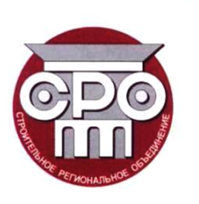 